Ansøgningsskema til Folkeoplysningsudvalgets Udviklingspulje 2024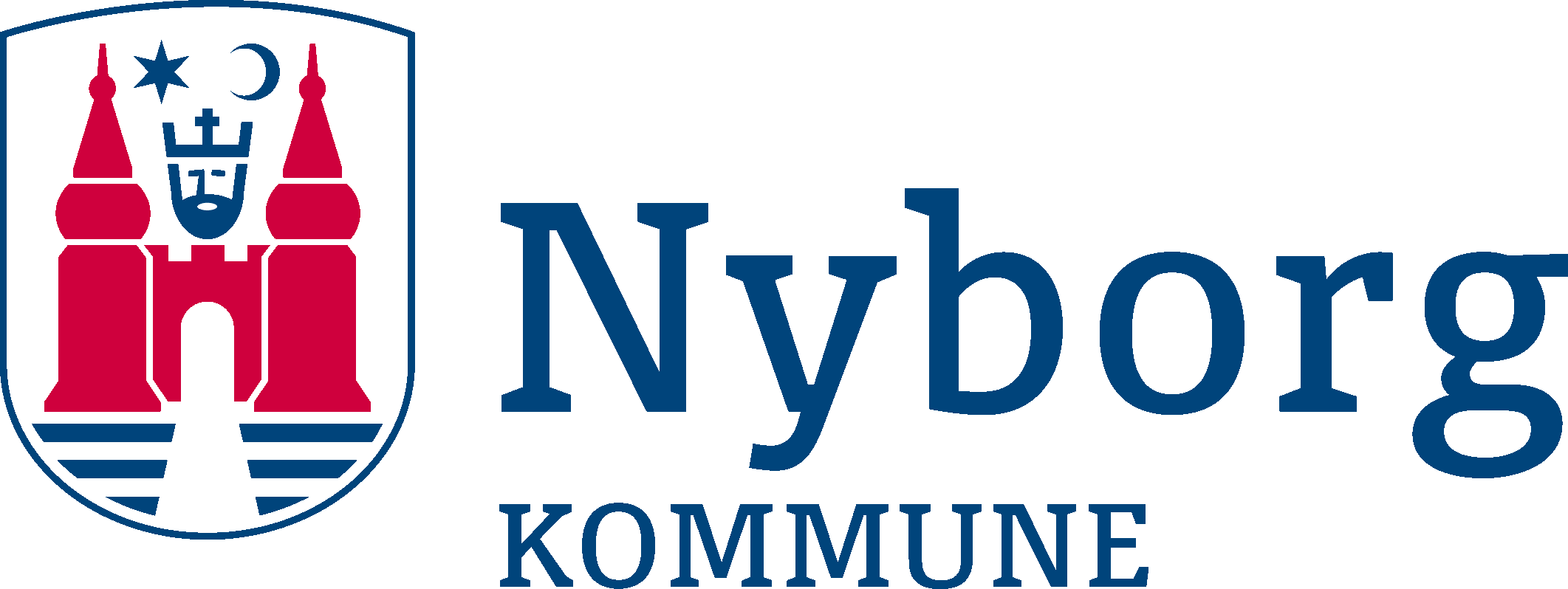 Fremsendes til Kultur, Fritid og Turisme – kulturfritidogturisme@nyborg.dkAnsøgningsfrist: Løbende – behandles inden for en måned.Medsend budget for det, der ansøges om midler til. Hvis der er tale om en forening, skal seneste års godkendte regnskab medsendes.Information om ansøger:Navn på ansøger/forening: CVR-nummerKontaktperson navn:Kontaktperson tlf.:Kontaktperson mail:Hvad søges der til:Ansøgt beløb:Begrundelse for ansøgningenFormålMålgruppe og antal deltagereBeskrivelse af ideen, initiativet, aktiviteten og evt. periodeEr der ansøgt om midler andre steder? Hvis ja, hvor?Samarbejder I med andre omkring jeres projekt? I så fald, hvem?